CONCURSO PÚBLICO DA PREFEITURA MUNICIPAL DE ARARUAMACONVOCAÇÃOPrezada Candidata LUCIANE DOS SANTOS SILVA,Solicitamos seu comparecimento no dia 02/07/2018 (Segunda-Feira), de 09:00 às 17:00h, na Secretaria Municipal de Administração desta Municipalidade, situada na Avenida John Kennedy, 120, Centro, Araruama-RJ., CEP: 28.970-000, para entrega das documentações pertinentes ao cargo de PROFESSOR I - CIÊNCIAS, do Concurso Público de Araruama, conforme consta da listagem em apenso, tendo em vista parecer favorável quanto ao requisitado no Procedimento nº 0005007- 79.2018.8.19.0052, pelo Exmo. Juiz Titular Rodrigo Moreira Alves, do Cartório da 2º Vara Cível da Comarca de Araruama, em 19 de junho de 2018.Atenciosamente,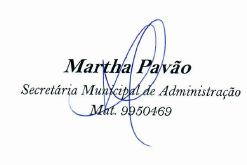 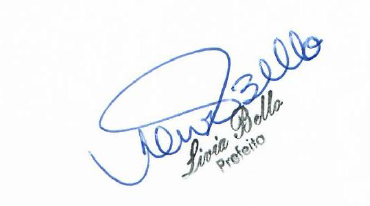 